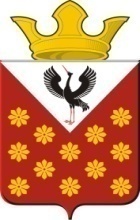 Свердловская областьБайкаловский районПостановление главы муниципального образованияКраснополянское сельское поселениеот 23 октября 2017 года  №187	О назначении публичных слушаний по обсуждению проекта Правил благоустройства территории населенных пунктов МО Краснополянское сельское поселение	В соответствии с Федеральным законом от  06.10.2003 года № 131- ФЗ «Об общих принципах организации местного самоуправления в Российской Федерации»,  руководствуясь Положением «О порядке организации и проведения публичных слушаний  в муниципальном образовании Краснополянском сельском поселении» утвержденного решением Думы Краснополянского сельского поселения от 27.12.2007 г №34, Уставом  Краснополянского сельского поселения в целях соблюдения прав и законных интересов физических и юридических лиц Администрация МО Краснополянское сельское поселения постановляет:	1. Назначить публичные слушания по обсуждению проекта Правил благоустройства территории населенных пунктов МО Краснополянское сельское поселение. 	2. Провести публичные слушания по адресу: Свердловская область, Байкаловский район, село Краснополянское, ул. Советская, 24, в здании администрации МО Краснополянское сельское поселение, 23  ноября 2017 г. в 15:00 часов.	3. С проектом Правил благоустройства территории населенных пунктов МО Краснополянское сельское поселение заинтересованные лица могут ознакомиться по адресу: 623881, Свердловская область, Байкаловский район, с. Краснополянское, ул. Советская 24 (2 этаж кабинет Главы) и в сети «Интернет» по адресу: http://www.krasnopolyanskoe.ru/normodoku/proektyi_npa 	4. Установить, что  место сбора предложений и замечаний по проекту Правил благоустройства территории населенных пунктов МО Краснополянское сельское поселение для включения их в протокол публичных слушаний – администрация МО Краснополянское сельское поселение, контактный телефон: (34362) 9-33-68. 	5. Установить срок приема предложений и замечаний по проекту Правил благоустройства территории населенных пунктов МО Краснополянское сельское поселение - до 22.11.2017 года включительно, в рабочие дни с 9.00 ч. до 16.00 ч. Предложения по вопросу публичных слушаний принимаются в письменном виде по установленной форме. (Приложение №1). 	6. Создать организационный комитет, ответственный за подготовку и проведение публичных слушаний в следующем составе:	Председатель: 	Федотова Л.А. – глава МО Краснополянское сельское поселение.	Члены комитета: 	Снигирев А.Н. – заместитель главы администрации (по вопросам ЖКХ и местному хозяйству);	 Нуртазинова А.Б.- заместитель главы администрации (по социальным вопросам);	Красулин А.Г. – специалист 1 категории (по имущественным и земельным отношениям);	Кошелева М.С.- специалист 1 категории (по юридическим вопросам);	Шутова Е.П. – председатель Думы Краснополянского сельского поселения. 	7. Опубликовать настоящее Постановление в Информационном вестнике Краснополянского сельского поселения и разместить на сайте муниципального образования в сети «Интернет» www.krasnopolyanskoe.ru	8. Контроль за исполнением настоящего Постановления оставляю за собой.Глава Краснополянского сельского поселения__________________Л.А. ФедотоваПриложение№1к Постановлению администрации МОКраснополянское сельское поселениеот «00» октября  2017 г №00ФОРМА листа записи предложений и замечаний по обсуждаемому проекту участвующих в собрании участников публичных слушанийФамилия, имя, отчество _______________________________________________________________________________________________________________________Место жительства ____________________________________________________________________________________________________________________________(заполняется жителями МО Краснополянское сельское поселение)Место работы ______________________________________________________________________________________________________________________________Предложения, замечания по обсуждаемому проекту _____________________________________________________________________________________________________________________________________________________________________________________________________________________________________________________________________________________________________________________________________________________________________________________________________________________________________________________________________________________________________________________________________________________________________________________________________________________________________________________________________________________________________________________________________________________________________________________________________________________________________________________________________________________Дата____________	Подпись____________